Протокол № 5 от 20.08.2020 годазаседания приемной комиссииГБПОУ РО "Шахтинский музыкальный колледж"Присутствовали:1. Захарченко Н.П. – директор, председатель приемной комиссии2. Чемоданова Н.В. – зам.директора по учебной работе, зам. председателя приемной комиссии3. Михайлова Е.В. – зам.директора по воспитательной работе4. Олейник З.В. – ППЦК «Фортепиано»	5. Коваленко Ю.Ю. – ППЦК «Оркестровые струнные инструменты»6. Дьяченко О.В. - ППЦК "Инструменты народного оркестра"	7. Нигматуллин Н.М. – ППЦК «Оркестровые духовые и ударные инструменты»8. Бачурина И.П. – ППЦК «Хоровое дирижирование»9. Заблудина М.Е. – ППЦК «Сольное и хоровое народное пение»10. Рябинская Л.П. – ППЦК «Теория музыки»11. Король Л.Ю. – ППЦК «Искусство танца»12. Погорелая Л.В. - преподаватель, ответственный секретарь приемной комиссииПовестка: Об утверждении пофамильного перечня лиц, успешно прошедших вступительные творческие испытания, представивших оригинал (копию) документа об образовании и (или) документ об образовании и о квалификации и рекомендованных приемной комиссией к зачислению на бюджетные места.Слушали: Захарченко Н.П. – председателя приемной комиссии, председателей ППЦК	Постановили:   1. Утвердить пофамильный перечень лиц, успешно прошедших вступительные творческие испытания, представивших оригинал (копию) документа об образовании и рекомендованных приемной комиссией к зачислению на бюджетные местаСпециальность 53.02.03 ИНСТРУМЕНТАЛЬНОЕ ИСПОЛНИТЕЛЬСТВО (план – 29 чел.) (по видам инструментов)Фортепиано - 7 бюджетных местОркестровые  струнные   инструменты - 2 бюджетных местаОркестровые  духовые  и  ударные  инструменты - 9 бюджетных местИнструменты народного оркестра - 11 бюджетных местСпециальность   53.02.05  Сольное и хоровое народное пение - 6 бюджетных мест Специальность  53.02.06  Хоровое дирижирование – 10 бюджетных мест Специальность  53.02.07  Теория музыки - 3 бюджетных места52.02.02  Искусство танца -14  бюджетных мест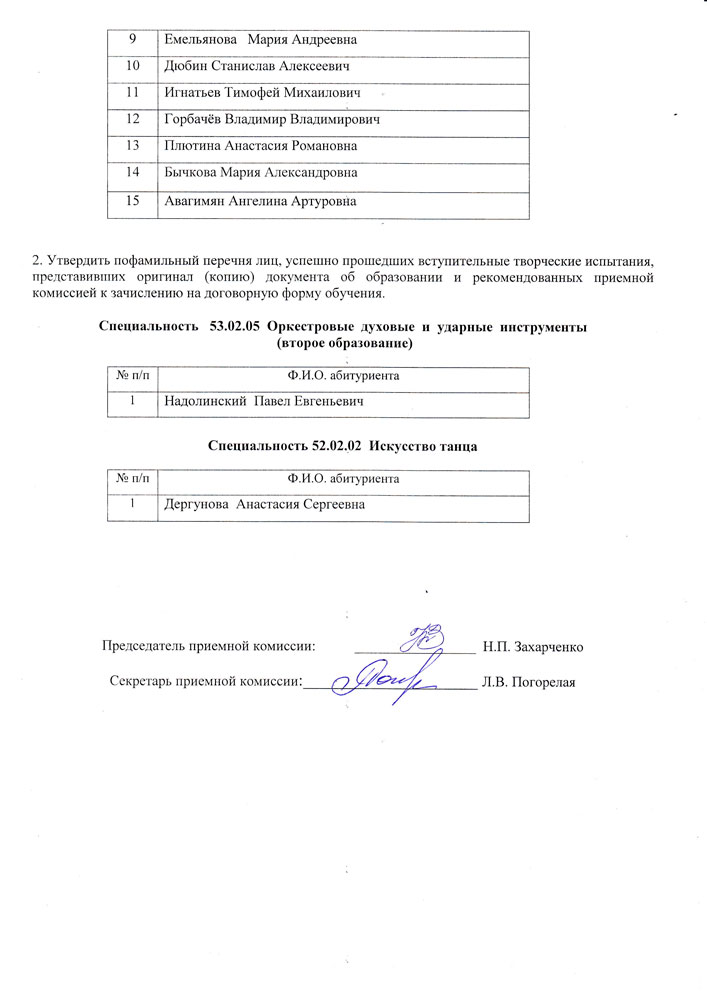 2. Утвердить пофамильный перечня лиц, успешно прошедших вступительные творческие испытания, представивших оригинал (копию) документа об образовании и рекомендованных приемной комиссией к зачислению на договорную форму обучения.Специальность   53.02.05  Оркестровые  духовые  и  ударные  инструменты (второе образование)Специальность 52.02.02  Искусство танца Председатель приемной комиссии:	_________________  Н.П. ЗахарченкоСекретарь приемной комиссии:_____________________ Л.В. Погорелая№ п/пФ.И.О. 1Шаповалова  Мария Павловна2Шестакова  Ксения Евгеньевна3Сизова  Дарья Сергеевна 4Боярская  Диана Сергеевна5Соловьева  Владислава Алексеевна6Медведева  Мария Вадимовна7Бойчук  Дарья Сергеевна№ п/пФ.И.О. 1Рыбаков  Владимир Владимирович2Крылова  Инна Владимировна№ п/пФ.И.О.1Толстоусова  Арина Романовна2Регузов   Даниил Михайлович3Абозина  Лилия Михайловна4Бурдюков  Ярослав Владимирович5Бочков  Кирилл Александрович6Петросян  Артуш  Тигранович7Соколов  Алексей Александрович8Марковская  Наталья Акоповна 9Муратова  Ирина Сергеевна 10Диденко Анжелика Ильинична № п/пФ.И.О. 1Куликова  Виктория Андреевна2Переверзев  Иван Русланович3Бочкарев  Даниил Григорьевич4Прокопченко  Даниил Владимирович5 Лесовой  Максим Алексеевич6Шаповалова Александра Вячеславовна 7Макеенко  Вадим Дмитриевич8Привалова  Арина Андреевна9Рымарь  Алексей Михайлович10Мадоян  Владимир Суренович11Павлюк  Павел Евгеньевич№ п/пФ.И.О. 1Кутькова  Ирина Николаевна2Абрамова  Алиса Витальевна 3Беляев  Виталий Олегович4Маслова  Маргарита Михайловна5Платонова  Милена Сергеевна6Габриелян  Ангелина Владимировна № п/пФ.И.О. 1Демиденко Кристина Вадимовна2Зырянова Алина Абесаломовна3Новикова Дарья Анатольевна4Клименчук Анастасия Викторовна5Удалая Софья Сергеевна6Чернец Светлана Александровна7Пескова Вероника Владимировна8 Липовская  Полина Олеговна  9Елфимова Алина Александровна10Адаменко Ева Анатольевна11Диденко Анжелика Ильинична 12Габриелян  Ангелина Владимировна № п/пФ.И.О. 1Тереченко  Диана Александровна2Землянская  Екатерина Евгеньевна3Пролубникова  Юлия Олеговна№ п/пФ.И.О. 1Шишкина   Екатерина Сергеевна   2Мельникова Ольга Николаевна3Калашникова Анна Александровна4Есин  Владислав Романович5Гнутова  Татьяна Александровна       6Мамина Амина Эдуардовна7Романова Екатерина Анатольевна8Летник Илья Алексеевич9Емельянова   Мария Андреевна10Дюбин Станислав Алексеевич11Игнатьев Тимофей Михаилович12Горбачёв Владимир Владимирович13Плютина Анастасия Романовна14Бычкова Мария Александровна№ п/пФ.И.О. абитуриента 1Надолинский  Павел Евгеньевич№ п/пФ.И.О. абитуриента 1Дергунова  Анастасия Сергеевна